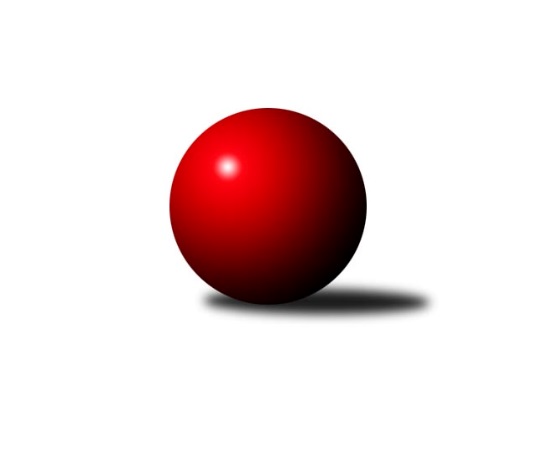 Č.18Ročník 2012/2013	16.3.2013Nejlepšího výkonu v tomto kole: 3571 dosáhlo družstvo: TJ Sokol Husovice1. KLM 2012/2013Výsledky 18. kolaSouhrnný přehled výsledků:TJ Valašské Meziříčí	- TJ Sokol KARE Luhačovice˝A˝	7:1	3560:3406	16.0:8.0	16.3.TJ Jiskra Kovářská	- SKK Svijany  Vrchlabí	6:2	3302:3193	16.0:8.0	16.3.TJ Spartak Přerov˝A˝	- TJ Třebíč	7:1	3423:3285	15.5:8.5	16.3.TJ Sokol Kolín 	- KK Slavoj Praha	6:2	3505:3372	14.0:10.0	16.3.TJ Centropen Dačice	- SKK  Náchod	1.5:6.5	3345:3415	11.0:13.0	16.3.TJ Sokol Husovice	- KK PSJ Jihlava	7:1	3571:3340	18.5:5.5	16.3.Tabulka družstev:	1.	SKK  Náchod	18	14	3	1	103.0 : 41.0 	262.0 : 170.0 	 3475	31	2.	TJ Jiskra Kovářská	18	10	1	7	73.0 : 71.0 	218.5 : 213.5 	 3329	21	3.	TJ Spartak Přerov˝A˝	18	8	4	6	75.0 : 69.0 	221.0 : 211.0 	 3369	20	4.	TJ Třebíč	18	10	0	8	71.5 : 72.5 	210.0 : 222.0 	 3337	20	5.	KK Slavoj Praha	18	9	1	8	77.5 : 66.5 	214.5 : 217.5 	 3397	19	6.	TJ Sokol Husovice	18	9	1	8	74.5 : 69.5 	226.0 : 206.0 	 3414	19	7.	TJ Sokol KARE Luhačovice˝A˝	18	7	3	8	69.0 : 75.0 	222.5 : 209.5 	 3341	17	8.	TJ Sokol Kolín	18	8	0	10	69.0 : 75.0 	216.5 : 215.5 	 3340	16	9.	TJ Centropen Dačice	18	7	1	10	62.5 : 81.5 	209.5 : 222.5 	 3343	15	10.	KK PSJ Jihlava	18	7	0	11	63.5 : 80.5 	188.0 : 244.0 	 3260	14	11.	TJ Valašské Meziříčí	18	6	1	11	63.0 : 81.0 	208.0 : 224.0 	 3377	13	12.	SKK Svijany  Vrchlabí	18	5	1	12	62.5 : 81.5 	195.5 : 236.5 	 3330	11Podrobné výsledky kola:	 TJ Valašské Meziříčí	3560	7:1	3406	TJ Sokol KARE Luhačovice˝A˝	David Volek	132 	 145 	 150 	147	574 	 2:2 	 606 	 171	154 	 141	140	Michal Markus	Radim Metelka	138 	 159 	 140 	152	589 	 2:2 	 588 	 144	150 	 156	138	Jiří Kudláček	Vladimír Výrek	146 	 149 	 146 	143	584 	 4:0 	 565 	 144	146 	 137	138	Radek Polách	Vlastimil Bělíček	148 	 148 	 163 	133	592 	 3:1 	 538 	 123	134 	 139	142	Jiří Mrlík	Tomáš Cabák	146 	 170 	 151 	168	635 	 3:1 	 544 	 132	123 	 152	137	Pavel Kubálek	Dalibor Tuček	145 	 132 	 137 	172	586 	 2:2 	 565 	 157	137 	 129	142	Jiří Staněkrozhodčí: Nejlepší výkon utkání: 635 - Tomáš Cabák	 TJ Jiskra Kovářská	3302	6:2	3193	SKK Svijany  Vrchlabí	Vlastimil Zeman ml. ml.	123 	 143 	 138 	140	544 	 3:1 	 500 	 130	112 	 131	127	Roman Pek	Petr Dvořák	133 	 133 	 121 	139	526 	 2:2 	 536 	 132	138 	 146	120	Jiří Vejvara	David Junek	128 	 136 	 141 	160	565 	 4:0 	 515 	 126	108 	 137	144	Vlado Žiško	Martin Pejčoch	164 	 133 	 137 	138	572 	 3:1 	 551 	 155	123 	 147	126	Kamil Fiebinger	Jaroslav Tejml	146 	 144 	 139 	134	563 	 3:1 	 540 	 140	139 	 144	117	Zdeněk Říha	Vlastimil Zeman st.	137 	 131 	 144 	120	532 	 1:3 	 551 	 148	135 	 152	116	Michal Rolfrozhodčí: Nejlepší výkon utkání: 572 - Martin Pejčoch	 TJ Spartak Přerov˝A˝	3423	7:1	3285	TJ Třebíč	Roman Goldemund	147 	 147 	 148 	137	579 	 2:2 	 537 	 148	155 	 117	117	Jiří Mikoláš	Vladimír Mánek	148 	 142 	 160 	160	610 	 2.5:1.5 	 576 	 143	142 	 165	126	Robert Pevný	Jakub Pleban	133 	 133 	 124 	151	541 	 3:1 	 506 	 132	125 	 127	122	Jan Dobeš	Petr Pavelka ml	138 	 148 	 147 	141	574 	 3:1 	 541 	 114	132 	 134	161	Petr Dobeš ml.	Jiří Hendrych	124 	 150 	 140 	146	560 	 3:1 	 560 	 137	144 	 137	142	Václav Rypel	Václav Mazur	153 	 122 	 145 	139	559 	 2:2 	 565 	 151	133 	 148	133	Kamil Nestrojilrozhodčí: Nejlepší výkon utkání: 610 - Vladimír Mánek	 TJ Sokol Kolín 	3505	6:2	3372	KK Slavoj Praha	Jiří Němec	139 	 138 	 124 	131	532 	 1:3 	 569 	 155	126 	 140	148	Martin Kozel st.	Filip Dejda	165 	 145 	 154 	147	611 	 3:1 	 531 	 130	136 	 114	151	Zdeněk Gartus	Jindřich Lauer	135 	 129 	 149 	167	580 	 2:2 	 586 	 147	155 	 132	152	Stanislav Březina	Martin Švorba	170 	 141 	 152 	143	606 	 3:1 	 548 	 135	129 	 133	151	Jiří Bartoníček	Jan Pelák	150 	 142 	 134 	144	570 	 3:1 	 541 	 131	120 	 152	138	Petr Pavlík	Roman Weiss	169 	 166 	 135 	136	606 	 2:2 	 597 	 133	164 	 154	146	Anton Stašákrozhodčí: Nejlepší výkon utkání: 611 - Filip Dejda	 TJ Centropen Dačice	3345	1.5:6.5	3415	SKK  Náchod	Petr Žahourek	140 	 121 	 134 	142	537 	 2:2 	 537 	 146	133 	 122	136	Daniel Neumann	Milan Kabelka	142 	 142 	 136 	155	575 	 3:1 	 555 	 134	136 	 128	157	Roman Straka	Tomáš Bártů	120 	 146 	 142 	114	522 	 2:2 	 560 	 141	136 	 139	144	Ladislav Beránek	Jiří Malínek	145 	 139 	 134 	139	557 	 1:3 	 578 	 143	141 	 144	150	Martin Kovář	Karel Novák	155 	 146 	 142 	134	577 	 2:2 	 583 	 142	133 	 156	152	Jaroslav Hažva	Milan Blecha	147 	 147 	 145 	138	577 	 1:3 	 602 	 146	149 	 153	154	Jiří Hetych ml.rozhodčí: Nejlepší výkon utkání: 602 - Jiří Hetych ml.	 TJ Sokol Husovice	3571	7:1	3340	KK PSJ Jihlava	Zdeněk Vymazal	154 	 168 	 158 	162	642 	 4:0 	 542 	 130	121 	 140	151	Jiří Partl	Libor Škoula	171 	 162 	 164 	157	654 	 4:0 	 588 	 144	149 	 159	136	Stanislav Partl	Jiří Radil	142 	 133 	 165 	145	585 	 4:0 	 543 	 135	132 	 132	144	Jakub Zdražil	Dušan Ryba	146 	 132 	 161 	138	577 	 2.5:1.5 	 558 	 146	144 	 144	124	Daniel Braun	Jiří Radil	145 	 133 	 124 	146	548 	 2:2 	 541 	 153	129 	 144	115	Václav Rychtařík ml.	Jiří Axman ml. ml.	142 	 132 	 159 	132	565 	 2:2 	 568 	 135	149 	 135	149	Tomáš Valíkrozhodčí: Nejlepší výkon utkání: 654 - Libor ŠkoulaPořadí jednotlivců:	jméno hráče	družstvo	celkem	plné	dorážka	chyby	poměr kuž.	Maximum	1.	Jaroslav Hažva 	SKK  Náchod	592.73	373.0	219.8	0.5	10/10	(635)	2.	Zdeněk Gartus 	KK Slavoj Praha	589.91	381.8	208.1	1.6	10/10	(638)	3.	Zdeněk Vymazal 	TJ Sokol Husovice	586.67	375.6	211.1	0.8	10/10	(642)	4.	Radim Metelka 	TJ Valašské Meziříčí	583.56	377.2	206.4	1.4	10/10	(626)	5.	Filip Dejda 	TJ Sokol Kolín 	582.71	378.7	204.0	1.4	8/10	(634)	6.	Martin Kovář 	SKK  Náchod	580.35	379.8	200.6	1.3	10/10	(614)	7.	Dušan Ryba 	TJ Sokol Husovice	580.11	371.4	208.7	1.0	9/10	(632)	8.	Michal Markus 	TJ Sokol KARE Luhačovice˝A˝	579.99	374.4	205.6	1.5	10/10	(650)	9.	Petr Holý 	SKK  Náchod	579.69	372.2	207.4	1.1	9/10	(636)	10.	Jiří Hetych  ml.	SKK  Náchod	579.34	378.1	201.2	1.9	8/10	(608)	11.	Roman Straka 	SKK  Náchod	577.93	370.8	207.1	1.5	7/10	(597)	12.	Luboš Gassmann 	TJ Valašské Meziříčí	577.06	366.3	210.8	1.9	7/10	(638)	13.	Václav Mazur 	TJ Spartak Přerov˝A˝	575.06	373.5	201.6	2.8	9/10	(615)	14.	Anton Stašák 	KK Slavoj Praha	574.78	374.4	200.4	1.8	10/10	(604)	15.	Roman Goldemund 	TJ Spartak Přerov˝A˝	574.40	378.4	196.0	2.9	9/10	(629)	16.	Jiří Axman ml.  ml.	TJ Sokol Husovice	573.81	373.1	200.7	0.8	8/10	(607)	17.	Vlastimil Zeman ml.  ml.	TJ Jiskra Kovářská	573.78	373.3	200.5	1.9	9/10	(617)	18.	Martin Švorba 	TJ Sokol Kolín 	572.05	369.5	202.6	1.7	10/10	(608)	19.	Petr Dobeš  ml.	TJ Třebíč	571.79	372.8	199.0	1.5	10/10	(647)	20.	David Hobl 	SKK Svijany  Vrchlabí	571.35	383.2	188.1	2.7	8/10	(627)	21.	Petr Pavlík 	KK Slavoj Praha	570.94	370.6	200.3	3.1	9/10	(603)	22.	Daniel Neumann 	SKK  Náchod	570.36	369.0	201.4	2.0	9/10	(624)	23.	Stanislav Partl 	KK PSJ Jihlava	569.34	374.5	194.9	2.5	10/10	(622)	24.	Kamil Nestrojil 	TJ Třebíč	569.27	371.4	197.9	1.8	10/10	(612)	25.	Martin Pejčoch 	TJ Jiskra Kovářská	569.09	371.5	197.6	2.3	10/10	(601)	26.	Tomáš Cabák 	TJ Valašské Meziříčí	568.51	376.9	191.7	2.9	7/10	(635)	27.	Václav Rychtařík  ml.	KK PSJ Jihlava	568.07	370.8	197.2	2.6	8/10	(630)	28.	Martin Kozel  st.	KK Slavoj Praha	567.50	371.8	195.7	2.1	10/10	(608)	29.	Daniel Braun 	KK PSJ Jihlava	567.38	372.3	195.1	1.6	9/10	(607)	30.	Libor Škoula 	TJ Sokol Husovice	566.92	368.3	198.6	1.8	8/10	(654)	31.	Jiří Kudela 	TJ Spartak Přerov˝A˝	566.43	378.1	188.3	1.5	7/10	(586)	32.	Vladimír Výrek 	TJ Valašské Meziříčí	565.91	373.3	192.6	2.3	8/10	(593)	33.	Milan Kabelka 	TJ Centropen Dačice	565.34	367.5	197.8	2.5	10/10	(620)	34.	Milan Blecha 	TJ Centropen Dačice	565.21	368.3	196.9	1.9	9/10	(617)	35.	Jiří Staněk 	TJ Sokol KARE Luhačovice˝A˝	565.01	371.1	193.9	1.8	10/10	(620)	36.	Vlastimil Bělíček 	TJ Spartak Přerov˝A˝	564.52	366.5	198.0	2.0	7/10	(636)	37.	Jakub Pleban 	TJ Spartak Přerov˝A˝	564.43	367.3	197.1	3.8	9/10	(605)	38.	David Junek 	TJ Jiskra Kovářská	563.59	364.8	198.8	2.2	10/10	(622)	39.	Jiří Malínek 	TJ Centropen Dačice	563.46	369.1	194.3	2.9	10/10	(611)	40.	Jiří Kudláček 	TJ Sokol KARE Luhačovice˝A˝	563.36	373.9	189.5	4.7	10/10	(614)	41.	Robert Pevný 	TJ Třebíč	562.14	366.6	195.6	1.9	10/10	(622)	42.	Stanislav Březina 	KK Slavoj Praha	561.95	377.9	184.1	3.2	7/10	(586)	43.	Jiří Mrlík 	TJ Sokol KARE Luhačovice˝A˝	561.55	377.5	184.1	2.6	8/10	(632)	44.	Jan Pelák 	TJ Sokol Kolín 	560.81	368.7	192.1	3.2	10/10	(602)	45.	Jiří Radil 	TJ Sokol Husovice	558.88	364.8	194.0	2.0	10/10	(613)	46.	Zdeněk Říha 	SKK Svijany  Vrchlabí	557.78	368.1	189.6	2.4	10/10	(587)	47.	David Volek 	TJ Valašské Meziříčí	557.41	368.2	189.2	2.6	10/10	(602)	48.	Karel Novák 	TJ Centropen Dačice	557.15	363.2	194.0	1.9	9/10	(591)	49.	Dalibor Tuček 	TJ Valašské Meziříčí	557.02	370.5	186.5	2.4	7/10	(594)	50.	Václav Zajíc 	TJ Centropen Dačice	555.76	367.1	188.7	2.4	9/10	(588)	51.	Kamil Fiebinger 	SKK Svijany  Vrchlabí	555.24	370.1	185.1	2.6	10/10	(604)	52.	Jiří Mikoláš 	TJ Třebíč	554.75	369.5	185.3	3.3	10/10	(597)	53.	Jiří Němec 	TJ Sokol Kolín 	553.72	357.2	196.6	2.6	9/10	(590)	54.	Václav Rypel 	TJ Třebíč	553.65	366.3	187.4	2.4	8/10	(608)	55.	Jiří Partl 	KK PSJ Jihlava	551.79	362.5	189.3	2.4	9/10	(595)	56.	Jan Machálek  st.	TJ Sokol Husovice	551.71	366.4	185.4	2.4	7/10	(577)	57.	Jakub Zdražil 	KK PSJ Jihlava	551.69	371.7	180.0	4.1	7/10	(612)	58.	Roman Weiss 	TJ Sokol Kolín 	550.07	360.8	189.3	2.0	8/10	(606)	59.	Vlastimil Zeman st. 	TJ Jiskra Kovářská	548.52	368.1	180.5	4.3	9/10	(598)	60.	Radek Polách 	TJ Sokol KARE Luhačovice˝A˝	546.80	364.1	182.7	3.5	9/10	(637)	61.	Jiří Bartoníček 	KK Slavoj Praha	545.71	361.7	184.0	1.8	9/10	(589)	62.	Vlado Žiško 	SKK Svijany  Vrchlabí	544.84	367.0	177.8	2.9	10/10	(606)	63.	Petr Žahourek 	TJ Centropen Dačice	544.60	366.9	177.7	4.1	10/10	(583)	64.	Petr Pavelka ml 	TJ Spartak Přerov˝A˝	544.25	368.5	175.7	3.3	8/10	(595)	65.	Milan Hrouda 	TJ Jiskra Kovářská	541.50	363.1	178.4	3.9	7/10	(573)	66.	Pavel Nežádal 	SKK Svijany  Vrchlabí	541.31	362.5	178.9	2.8	7/10	(574)	67.	Pavel Kubálek 	TJ Sokol KARE Luhačovice˝A˝	540.95	356.4	184.5	4.0	7/10	(642)	68.	Jindřich Lauer 	TJ Sokol Kolín 	540.67	362.3	178.4	4.9	7/10	(580)	69.	Ondřej Topič 	TJ Valašské Meziříčí	539.00	361.0	178.0	4.1	7/10	(584)		Dalibor Jandík 	TJ Valašské Meziříčí	584.00	398.0	186.0	0.0	1/10	(584)		Michal Rolf 	SKK Svijany  Vrchlabí	579.53	385.6	193.9	1.5	6/10	(614)		Pavel Vymazal 	TJ Sokol Husovice	574.96	371.7	203.3	1.8	6/10	(600)		Ladislav Beránek 	SKK  Náchod	572.08	368.8	203.3	1.7	5/10	(632)		Milan Kanda 	TJ Spartak Přerov˝A˝	567.20	381.8	185.4	3.2	1/10	(591)		Jaroslav Tejml 	TJ Jiskra Kovářská	565.86	363.8	202.1	2.4	5/10	(629)		Dalibor Matyáš 	TJ Spartak Přerov˝A˝	563.67	374.2	189.5	1.3	3/10	(582)		Michal Šimek 	TJ Sokol Husovice	561.50	367.5	194.0	3.0	1/10	(582)		Petr Vojtíšek 	TJ Centropen Dačice	561.00	358.0	203.0	2.0	1/10	(561)		Jiří Hendrych 	TJ Spartak Přerov˝A˝	560.71	368.0	192.7	2.9	6/10	(583)		Vlastimil Červenka 	TJ Sokol KARE Luhačovice˝A˝	559.00	366.5	192.5	5.0	2/10	(578)		František Caha 	TJ Třebíč	557.00	372.0	185.0	7.0	1/10	(557)		Jiří Vejvara 	SKK Svijany  Vrchlabí	554.00	354.6	199.4	1.5	4/10	(571)		Stanislav Tichý 	KK Slavoj Praha	553.27	373.3	179.9	4.4	5/10	(582)		Vladimír Mánek 	TJ Spartak Přerov˝A˝	552.67	370.7	182.0	4.0	3/10	(610)		Tomáš Valík 	KK PSJ Jihlava	551.50	367.9	183.6	3.1	6/10	(624)		Petr Dvořák 	TJ Jiskra Kovářská	551.05	359.8	191.2	3.1	6/10	(571)		Jiří Konečný 	TJ Sokol KARE Luhačovice˝A˝	548.00	371.0	177.0	4.0	1/10	(548)		Lukáš Štibich 	TJ Centropen Dačice	547.00	365.0	182.0	2.0	1/10	(547)		Vladimír Kantor 	TJ Třebíč	546.00	353.0	193.0	4.0	1/10	(546)		Petr Března 	TJ Třebíč	543.00	360.5	182.5	7.0	2/10	(553)		Roman Pek 	SKK Svijany  Vrchlabí	542.90	359.1	183.8	4.3	6/10	(578)		Michal Juroška 	TJ Valašské Meziříčí	542.00	354.0	188.0	4.0	1/10	(542)		Jaroslav Krejčí 	TJ Spartak Přerov˝A˝	540.50	380.5	160.0	3.5	2/10	(551)		Jiří Divila ml. 	TJ Spartak Přerov˝A˝	538.00	363.7	174.3	3.3	1/10	(557)		Jan Ševela 	KK PSJ Jihlava	538.00	369.0	169.0	2.0	2/10	(552)		Petr Benedikt 	KK PSJ Jihlava	537.60	363.3	174.3	7.1	5/10	(595)		Tomáš Bártů 	TJ Centropen Dačice	534.00	360.2	173.8	2.8	2/10	(559)		Jaroslav Šatník 	TJ Sokol Kolín 	533.80	361.0	172.8	4.2	5/10	(558)		Robert Petera 	TJ Sokol Kolín 	532.08	362.3	169.8	3.5	3/10	(562)		Karel Uhlíř 	TJ Třebíč	531.83	356.8	175.1	3.8	5/10	(585)		Tomáš Stolařík 	TJ Sokol KARE Luhačovice˝A˝	527.50	365.5	162.0	4.5	2/10	(550)		Aleš Zeman 	TJ Třebíč	524.00	362.0	162.0	10.0	1/10	(524)		Mojmír Holec 	TJ Centropen Dačice	523.00	347.0	176.0	2.0	1/10	(523)		Petr Kudláček 	TJ Sokol KARE Luhačovice˝A˝	513.50	348.0	165.5	7.0	2/10	(526)		Arnošt Werschall 	TJ Jiskra Kovářská	511.00	345.0	166.0	7.0	2/10	(551)		Jiří Kašpar 	KK Slavoj Praha	510.00	344.0	166.0	4.0	1/10	(510)		Jan Dobeš 	TJ Třebíč	506.00	356.0	150.0	3.0	1/10	(506)		Vladimír Dvořák 	KK PSJ Jihlava	502.00	350.0	152.0	3.0	1/10	(502)Sportovně technické informace:Starty náhradníků:registrační číslo	jméno a příjmení 	datum startu 	družstvo	číslo startu
Hráči dopsaní na soupisku:registrační číslo	jméno a příjmení 	datum startu 	družstvo	Program dalšího kola:19. kolo23.3.2013	so	10:00	TJ Sokol KARE Luhačovice˝A˝ - TJ Centropen Dačice	23.3.2013	so	10:00	KK Slavoj Praha - TJ Spartak Přerov˝A˝	23.3.2013	so	11:00	TJ Jiskra Kovářská - TJ Sokol Husovice	23.3.2013	so	15:00	SKK Svijany  Vrchlabí - TJ Valašské Meziříčí	23.3.2013	so	15:00	SKK  Náchod - TJ Sokol Kolín 	23.3.2013	so	15:00	TJ Třebíč - KK PSJ Jihlava	Nejlepší šestka kola - absolutněNejlepší šestka kola - absolutněNejlepší šestka kola - absolutněNejlepší šestka kola - absolutněNejlepší šestka kola - dle průměru kuželenNejlepší šestka kola - dle průměru kuželenNejlepší šestka kola - dle průměru kuželenNejlepší šestka kola - dle průměru kuželenNejlepší šestka kola - dle průměru kuželenPočetJménoNázev týmuVýkonPočetJménoNázev týmuPrůměr (%)Výkon2xLibor ŠkoulaHusovice6543xLibor ŠkoulaHusovice116.486547xZdeněk VymazalHusovice6427xZdeněk VymazalHusovice114.346423xTomáš CabákVal. Meziříčí6353xTomáš CabákVal. Meziříčí110.56352xFilip DejdaKolín6112xFilip DejdaKolín109.536111xVladimír MánekSp.Přerov A6101xRoman WeissKolín108.646064xMichal MarkusLuhačovice A6064xMartin ŠvorbaKolín108.64606